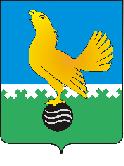 Ханты-Мансийский автономный округ-Юграмуниципальное образованиегородской округ город Пыть-ЯхАДМИНИСТРАЦИЯ ГОРОДАП О С Т А Н О В Л Е Н И ЕО внесении изменений в постановление администрации города от 10.12.2018 № 425-па «Об утверждении муниципальной программы «Профилактика правонарушений в городе Пыть-Яхе» (в ред.  от 07.12.2020 № 526-па; от 11.01.2021 № 01-па;от 25.01.2021 № 32-па;от 29.03.2021 № 124-па)В соответствии с Бюджетным кодексом Российской Федерации, Федеральным законом от 23.06.2016 № 182-ФЗ «Об основах системы профилактики правонарушений в Российской Федерации», постановлением администрации города от 30.08.2018 № 259-па «О модельной муниципальной программе муниципального образования городской округ город Пыть-Ях, порядке принятия решения о разработке муниципальных программ, их формирования, утверждения и реализации», внести в постановление администрации города от 10.12.2018 № 425-па «Об утверждении муниципальной программы «Профилактика правонарушений в городе Пыть-Яхе» следующие изменения:1. 	В приложении к постановлению:1.1. По тексту приложения слова «Департамент образования и молодежной политики» заменить словами «Управление по образованию» в соответствующих падежах.1.2.	Таблицу 2 «Распределение финансовых ресурсов муниципальной программы» изложить в новой редакции согласно приложению № 1.1.3.	Таблицу 3 «Оценка эффективности реализации муниципальной программы» изложить в новой редакции согласно приложению № 2.2. 	Отделу по внутренней политике, связям с общественными организациями и СМИ управления по внутренней политике (О.В.Кулиш) опубликовать постановление в печатном средстве массовой информации «Официальный вестник».3.	Отделу по обеспечению информационной безопасности (А.А. Мерзляков) разместить постановление на официальном сайте администрации города в сети Интернет. 4. Настоящее постановление вступает в силу после его официального опубликования. 5.	Контроль за выполнением постановления возложить на первого заместителя главы города.Глава города  Пыть-Яха                                                  		 А.Н. МорозовПриложение № 1к постановлению администрации города Пыть-ЯхаТаблица 2Распределение финансовых ресурсов муниципальной программыПриложение № 1к постановлению администрации города Пыть-ЯхаНомер основного мероприятияОсновные мероприятия муниципальной программы (их связь с целевыми показателями муниципальной программы)Ответственный исполнитель/соисполнительИсточники финансированияФинансовые затраты на реализацию (тыс. рублей)Финансовые затраты на реализацию (тыс. рублей)Финансовые затраты на реализацию (тыс. рублей)Финансовые затраты на реализацию (тыс. рублей)Финансовые затраты на реализацию (тыс. рублей)Финансовые затраты на реализацию (тыс. рублей)Финансовые затраты на реализацию (тыс. рублей)Финансовые затраты на реализацию (тыс. рублей)Финансовые затраты на реализацию (тыс. рублей)Финансовые затраты на реализацию (тыс. рублей)Номер основного мероприятияОсновные мероприятия муниципальной программы (их связь с целевыми показателями муниципальной программы)Ответственный исполнитель/соисполнительИсточники финансированияВсегоНомер основного мероприятияОсновные мероприятия муниципальной программы (их связь с целевыми показателями муниципальной программы)Ответственный исполнитель/соисполнительИсточники финансированияВсего........2026-.г.1234567891011121213Подпрограмма 1 «Профилактика правонарушений»Подпрограмма 1 «Профилактика правонарушений»Подпрограмма 1 «Профилактика правонарушений»Подпрограмма 1 «Профилактика правонарушений»Подпрограмма 1 «Профилактика правонарушений»Подпрограмма 1 «Профилактика правонарушений»Подпрограмма 1 «Профилактика правонарушений»Подпрограмма 1 «Профилактика правонарушений»Подпрограмма 1 «Профилактика правонарушений»Подпрограмма 1 «Профилактика правонарушений»Подпрограмма 1 «Профилактика правонарушений»Подпрограмма 1 «Профилактика правонарушений»Подпрограмма 1 «Профилактика правонарушений»Подпрограмма 1 «Профилактика правонарушений»1.1.Обеспечение функционирования и развития систем видеонаблюдения в наиболее криминогенных общественных местах и на улицах города Пыть-Яха (1,2)Управление по жилищно-коммунальному комплексу, транспорту и дорогамвсего18185,51437,01833,51982,01437,01437,01437,01437,01437,07185,01.1.Обеспечение функционирования и развития систем видеонаблюдения в наиболее криминогенных общественных местах и на улицах города Пыть-Яха (1,2)Управление по жилищно-коммунальному комплексу, транспорту и дорогамфедеральный бюджет0,00,00,00,00,00,00,00,00,00,01.1.Обеспечение функционирования и развития систем видеонаблюдения в наиболее криминогенных общественных местах и на улицах города Пыть-Яха (1,2)Управление по жилищно-коммунальному комплексу, транспорту и дорогамбюджет автономного округа396,50,0396,50,000,00,00,00,00,01.1.Обеспечение функционирования и развития систем видеонаблюдения в наиболее криминогенных общественных местах и на улицах города Пыть-Яха (1,2)Управление по жилищно-коммунальному комплексу, транспорту и дорогамместный бюджет17789,01437,01437,01982,01437,01437,01437,01437,01437,07185,01.1.Обеспечение функционирования и развития систем видеонаблюдения в наиболее криминогенных общественных местах и на улицах города Пыть-Яха (1,2)Управление по жилищно-коммунальному комплексу, транспорту и дорогаминые источники финансирования0,00,00,00,00,00,00,00,00,00,01.2.Создание условий для деятельности народных дружин (1)Управление по внутренней политике всего1583,3130,2139,1135,1134,8134,8129,9129,9129,9649,51.2.Создание условий для деятельности народных дружин (1)Управление по внутренней политике федеральный бюджет0,00,00,00,00,00,00,00,00,00,01.2.Создание условий для деятельности народных дружин (1)Управление по внутренней политике бюджет автономного округа1107,290,997,194,394,394,390,990,990,9454,51.2.Создание условий для деятельности народных дружин (1)Управление по внутренней политике местный бюджет476,139,342,040,840,540,539,039,039,0195,01.2.Создание условий для деятельности народных дружин (1)Управление по внутренней политике иные источники финансирования0,00,00,00,00,00,00,00,00,00,01.3.Осуществление государственных полномочий по созданию и обеспечению деятельности административной комиссии  (1)Управление по внутренней политике всего20386,01678,01738,11741,31741,31741,31678,01678,01678,08390,01.3.Осуществление государственных полномочий по созданию и обеспечению деятельности административной комиссии  (1)Управление по внутренней политике федеральный бюджет0,00,00,00,00,00,00,00,00,00,01.3.Осуществление государственных полномочий по созданию и обеспечению деятельности административной комиссии  (1)Управление по внутренней политике бюджет автономного округа20386,01678,01738,11741,31741,31741,31678,01678,01678,08390,01.3.Осуществление государственных полномочий по созданию и обеспечению деятельности административной комиссии  (1)Управление по внутренней политике местный бюджет0,00,00,00,00,00,00,00,00,00,01.3.Осуществление государственных полномочий по созданию и обеспечению деятельности административной комиссии  (1)Управление по внутренней политике иные источники финансирования0,00,00,00,00,00,00,00,00,00,01.4.Осуществление государственных полномочий по составлению (изменению) списков кандидатов в присяжные заседатели федеральных судов общей юрисдикции (1)Управление по правовым вопросамвсего111,35,644,76,23,77,76,26,26,2311.4.Осуществление государственных полномочий по составлению (изменению) списков кандидатов в присяжные заседатели федеральных судов общей юрисдикции (1)Управление по правовым вопросамфедеральный бюджет111,35,644,76,23,77,76,26,26,2311.4.Осуществление государственных полномочий по составлению (изменению) списков кандидатов в присяжные заседатели федеральных судов общей юрисдикции (1)Управление по правовым вопросамбюджет автономного округа0,00,00,00,00,00,00,00,00,00,01.4.Осуществление государственных полномочий по составлению (изменению) списков кандидатов в присяжные заседатели федеральных судов общей юрисдикции (1)Управление по правовым вопросамместный бюджет0,00,00,00,00,00,00,00,00,00,01.4.Осуществление государственных полномочий по составлению (изменению) списков кандидатов в присяжные заседатели федеральных судов общей юрисдикции (1)Управление по правовым вопросаминые источники финансирования0,00,00,00,00,00,00,00,00,00,01.5.Обеспечение функционирования и развития систем видеонаблюдения в сфере безопасности дорожного движения, информирования населения Управление по внутренней политике всего5,55,50,00,00,00,00,00,00,00,01.5.Обеспечение функционирования и развития систем видеонаблюдения в сфере безопасности дорожного движения, информирования населения Управление по внутренней политике федеральный бюджет0,00,00,00,00,00,00,00,00,00,01.5.Обеспечение функционирования и развития систем видеонаблюдения в сфере безопасности дорожного движения, информирования населения Управление по внутренней политике бюджет автономного округа0,00,00,00,00,00,00,00,00,00,01.5.Обеспечение функционирования и развития систем видеонаблюдения в сфере безопасности дорожного движения, информирования населения Управление по внутренней политике местный бюджет5,55,50,00,00,00,00,00,00,00,01.5.Обеспечение функционирования и развития систем видеонаблюдения в сфере безопасности дорожного движения, информирования населения Управление по внутренней политике иные источники финансирования0,00,00,00,00,00,00,00,00,00,01.6.Профилактика рецидивных преступлений (1)Управление по внутренней политике всего99,00,00,00,011,011,011,011,011,055,01.6.Профилактика рецидивных преступлений (1)Управление по внутренней политике федеральный бюджет0,00,00,00,00,00,00,00,00,00,01.6.Профилактика рецидивных преступлений (1)Управление по внутренней политике бюджет автономного округа0,00,00,00,00,00,00,00,00,00,01.6.Профилактика рецидивных преступлений (1)Управление по внутренней политике местный бюджет99,00,00,00,011,011,011,011,011,055,01.6.Профилактика рецидивных преступлений (1)Управление по внутренней политике иные источники финансирования0,00,00,00,00,00,00,00,00,00,01.7.Организация и проведение мероприятий, направленных на профилактику правонарушений в том числе и профилактику правонарушений несовершеннолетних (1) Управление по внутренней политике;Управление по образованию;
Отдел по культуре и искусству;
Отдел по физической культуре и спорту;Отдел по обеспечению деятельности муниципальной  комиссии по делам несовершеннолетних и защите их праввсего225,840,066,839,040,040,00,00,00,00,01.7.Организация и проведение мероприятий, направленных на профилактику правонарушений в том числе и профилактику правонарушений несовершеннолетних (1) Управление по внутренней политике;Управление по образованию;
Отдел по культуре и искусству;
Отдел по физической культуре и спорту;Отдел по обеспечению деятельности муниципальной  комиссии по делам несовершеннолетних и защите их правфедеральный бюджет0,00,00,00,00,00,00,00,00,00,01.7.Организация и проведение мероприятий, направленных на профилактику правонарушений в том числе и профилактику правонарушений несовершеннолетних (1) Управление по внутренней политике;Управление по образованию;
Отдел по культуре и искусству;
Отдел по физической культуре и спорту;Отдел по обеспечению деятельности муниципальной  комиссии по делам несовершеннолетних и защите их правбюджет автономного округа0,00,00,00,00,00,00,00,00,00,01.7.Организация и проведение мероприятий, направленных на профилактику правонарушений в том числе и профилактику правонарушений несовершеннолетних (1) Управление по внутренней политике;Управление по образованию;
Отдел по культуре и искусству;
Отдел по физической культуре и спорту;Отдел по обеспечению деятельности муниципальной  комиссии по делам несовершеннолетних и защите их правместный бюджет225,840,066,839,040,040,00,00,00,00,01.7.Организация и проведение мероприятий, направленных на профилактику правонарушений в том числе и профилактику правонарушений несовершеннолетних (1) Управление по внутренней политике;Управление по образованию;
Отдел по культуре и искусству;
Отдел по физической культуре и спорту;Отдел по обеспечению деятельности муниципальной  комиссии по делам несовершеннолетних и защите их правиные источники финансирования0,00,00,00,00,00,00,00,00,00,01.8.Тематическая социальная реклама в сфере безопасности дорожного движения (1)Управление по образованию; Отдел по культуре и искусству;
Отдел по физической культуре и спорту;
Управление по внутренней политике;                           Отдел по обеспечению деятельности муниципальной комиссии по делам несовершеннолетних и защите их прав всего28,20,00,028,20,00,00,00,00,00,01.8.Тематическая социальная реклама в сфере безопасности дорожного движения (1)Управление по образованию; Отдел по культуре и искусству;
Отдел по физической культуре и спорту;
Управление по внутренней политике;                           Отдел по обеспечению деятельности муниципальной комиссии по делам несовершеннолетних и защите их прав федеральный бюджет0,00,00,00,00,00,00,00,00,00,01.8.Тематическая социальная реклама в сфере безопасности дорожного движения (1)Управление по образованию; Отдел по культуре и искусству;
Отдел по физической культуре и спорту;
Управление по внутренней политике;                           Отдел по обеспечению деятельности муниципальной комиссии по делам несовершеннолетних и защите их прав бюджет автономного округа0,00,00,00,00,00,00,00,00,00,01.8.Тематическая социальная реклама в сфере безопасности дорожного движения (1)Управление по образованию; Отдел по культуре и искусству;
Отдел по физической культуре и спорту;
Управление по внутренней политике;                           Отдел по обеспечению деятельности муниципальной комиссии по делам несовершеннолетних и защите их прав местный бюджет28,20,00,028,20,00,00,00,00,00,01.8.Тематическая социальная реклама в сфере безопасности дорожного движения (1)Управление по образованию; Отдел по культуре и искусству;
Отдел по физической культуре и спорту;
Управление по внутренней политике;                           Отдел по обеспечению деятельности муниципальной комиссии по делам несовершеннолетних и защите их прав иные источники финансирования0,00,00,00,00,00,00,00,00,00,01.9.Проведение всероссийского Дня Трезвости (1)Управление по образованию;
Отдел по культуре и искусству;
Отдел по физической культуре и спорту;
Управление по внутренней политике;Отдел по обеспечению деятельности муниципальной комиссии по делам несовершеннолетних и защите их прав всего134,114,236,943,020,020,00,00,00,000,01.9.Проведение всероссийского Дня Трезвости (1)Управление по образованию;
Отдел по культуре и искусству;
Отдел по физической культуре и спорту;
Управление по внутренней политике;Отдел по обеспечению деятельности муниципальной комиссии по делам несовершеннолетних и защите их прав федеральный бюджет0,00,00,00,00,00,00,00,00,00,01.9.Проведение всероссийского Дня Трезвости (1)Управление по образованию;
Отдел по культуре и искусству;
Отдел по физической культуре и спорту;
Управление по внутренней политике;Отдел по обеспечению деятельности муниципальной комиссии по делам несовершеннолетних и защите их прав бюджет автономного округа0,00,00,00,00,00,00,00,00,00,01.9.Проведение всероссийского Дня Трезвости (1)Управление по образованию;
Отдел по культуре и искусству;
Отдел по физической культуре и спорту;
Управление по внутренней политике;Отдел по обеспечению деятельности муниципальной комиссии по делам несовершеннолетних и защите их прав местный бюджет134,114,236,943,020,020,00,00,00,000,01.9.Проведение всероссийского Дня Трезвости (1)Управление по образованию;
Отдел по культуре и искусству;
Отдел по физической культуре и спорту;
Управление по внутренней политике;Отдел по обеспечению деятельности муниципальной комиссии по делам несовершеннолетних и защите их прав иные источники финансирования0,00,00,00,00,00,00,00,00,00,01.10.Приобретение устройств для борьбы с беспилотными радиоуправляемыми летательными  средствами,  в  целях принятия мер по устранению причин и условий, способствующих совершению правонарушений, защиты жизни, здоровья и имущества граждан в местах  проведения  публичных  (массовых)  мероприятий и прилегающих  к  ним  территорий (1)Управление по внутренней политике всего1613,40,01613,40,00,00,00,00,00,00,01.10.Приобретение устройств для борьбы с беспилотными радиоуправляемыми летательными  средствами,  в  целях принятия мер по устранению причин и условий, способствующих совершению правонарушений, защиты жизни, здоровья и имущества граждан в местах  проведения  публичных  (массовых)  мероприятий и прилегающих  к  ним  территорий (1)Управление по внутренней политике федеральный бюджет0,00,00,00,00,00,00,00,00,00,01.10.Приобретение устройств для борьбы с беспилотными радиоуправляемыми летательными  средствами,  в  целях принятия мер по устранению причин и условий, способствующих совершению правонарушений, защиты жизни, здоровья и имущества граждан в местах  проведения  публичных  (массовых)  мероприятий и прилегающих  к  ним  территорий (1)Управление по внутренней политике бюджет автономного округа0,00,00,00,00,00,00,00,00,00,01.10.Приобретение устройств для борьбы с беспилотными радиоуправляемыми летательными  средствами,  в  целях принятия мер по устранению причин и условий, способствующих совершению правонарушений, защиты жизни, здоровья и имущества граждан в местах  проведения  публичных  (массовых)  мероприятий и прилегающих  к  ним  территорий (1)Управление по внутренней политике местный бюджет1613,40,01613,40,00,00,00,00,00,00,01.10.Приобретение устройств для борьбы с беспилотными радиоуправляемыми летательными  средствами,  в  целях принятия мер по устранению причин и условий, способствующих совершению правонарушений, защиты жизни, здоровья и имущества граждан в местах  проведения  публичных  (массовых)  мероприятий и прилегающих  к  ним  территорий (1)Управление по внутренней политике иные источники финансирования0,00,00,00,00,00,00,00,00,00,0Итого по подпрограмме 1Итого по подпрограмме 1всего42372,13310,55472,53974,83387,83391,83262,13262,13262,116310,5Итого по подпрограмме 1Итого по подпрограмме 1федеральный бюджет111,35,644,76,23,77,76,26,26,231Итого по подпрограмме 1Итого по подпрограмме 1бюджет автономного округа21889,71768,92231,71835,61835,61835,61768,91768,91768,98844,5Итого по подпрограмме 1Итого по подпрограмме 1местный бюджет20371,11536,03196,12133,01548,51548,51487,01487,01487,07435,0Итого по подпрограмме 1Итого по подпрограмме 1иные источники финансирования0,00,00,00,00,00,00,00,00,00,0Подпрограмма 2 «Профилактика незаконного оборота и потребления наркотических средств и психотропных веществ»Подпрограмма 2 «Профилактика незаконного оборота и потребления наркотических средств и психотропных веществ»Подпрограмма 2 «Профилактика незаконного оборота и потребления наркотических средств и психотропных веществ»Подпрограмма 2 «Профилактика незаконного оборота и потребления наркотических средств и психотропных веществ»Подпрограмма 2 «Профилактика незаконного оборота и потребления наркотических средств и психотропных веществ»Подпрограмма 2 «Профилактика незаконного оборота и потребления наркотических средств и психотропных веществ»Подпрограмма 2 «Профилактика незаконного оборота и потребления наркотических средств и психотропных веществ»Подпрограмма 2 «Профилактика незаконного оборота и потребления наркотических средств и психотропных веществ»Подпрограмма 2 «Профилактика незаконного оборота и потребления наркотических средств и психотропных веществ»Подпрограмма 2 «Профилактика незаконного оборота и потребления наркотических средств и психотропных веществ»Подпрограмма 2 «Профилактика незаконного оборота и потребления наркотических средств и психотропных веществ»Подпрограмма 2 «Профилактика незаконного оборота и потребления наркотических средств и психотропных веществ»Подпрограмма 2 «Профилактика незаконного оборота и потребления наркотических средств и психотропных веществ»Подпрограмма 2 «Профилактика незаконного оборота и потребления наркотических средств и психотропных веществ»2.1.Организация и проведение лекций, семинаров, совещаний, конференций, реализация антинаркотических проектов с участием субъектов профилактики наркомании, в том числе общественности (3)Управление по образованию;
Отдел по культуре и искусству;
Отдел по физической культуре и спорту;
Управление по внутренней политике;Отдел по обеспечению деятельности муниципальной комиссии по делам несовершеннолетних и защите их прав всего0,00,00,00,00,00,00,00,00,00,02.1.Организация и проведение лекций, семинаров, совещаний, конференций, реализация антинаркотических проектов с участием субъектов профилактики наркомании, в том числе общественности (3)Управление по образованию;
Отдел по культуре и искусству;
Отдел по физической культуре и спорту;
Управление по внутренней политике;Отдел по обеспечению деятельности муниципальной комиссии по делам несовершеннолетних и защите их прав федеральный бюджет0,00,00,00,00,00,00,00,00,00,02.1.Организация и проведение лекций, семинаров, совещаний, конференций, реализация антинаркотических проектов с участием субъектов профилактики наркомании, в том числе общественности (3)Управление по образованию;
Отдел по культуре и искусству;
Отдел по физической культуре и спорту;
Управление по внутренней политике;Отдел по обеспечению деятельности муниципальной комиссии по делам несовершеннолетних и защите их прав бюджет автономного округа0,00,00,00,00,00,00,00,00,00,02.1.Организация и проведение лекций, семинаров, совещаний, конференций, реализация антинаркотических проектов с участием субъектов профилактики наркомании, в том числе общественности (3)Управление по образованию;
Отдел по культуре и искусству;
Отдел по физической культуре и спорту;
Управление по внутренней политике;Отдел по обеспечению деятельности муниципальной комиссии по делам несовершеннолетних и защите их прав местный бюджет0,00,00,00,00,00,00,00,00,00,02.1.Организация и проведение лекций, семинаров, совещаний, конференций, реализация антинаркотических проектов с участием субъектов профилактики наркомании, в том числе общественности (3)Управление по образованию;
Отдел по культуре и искусству;
Отдел по физической культуре и спорту;
Управление по внутренней политике;Отдел по обеспечению деятельности муниципальной комиссии по делам несовершеннолетних и защите их прав иные источники финансирования0,00,00,00,00,00,00,00,00,00,02.2.Проведение информационной антинаркотической политики (3)Управление по внутренней политике; Управление по образованию;
Отдел по культуре и искусству;
Отдел по физической культуре и спорту;
Отдел по обеспечению деятельности муниципальной комиссии по делам несовершеннолетних и защите их прав всего2749,5245,0245,054,5245,0245,0245,0245,0245,01225,02.2.Проведение информационной антинаркотической политики (3)Управление по внутренней политике; Управление по образованию;
Отдел по культуре и искусству;
Отдел по физической культуре и спорту;
Отдел по обеспечению деятельности муниципальной комиссии по делам несовершеннолетних и защите их прав федеральный бюджет0,00,00,00,00,00,00,00,00,00,02.2.Проведение информационной антинаркотической политики (3)Управление по внутренней политике; Управление по образованию;
Отдел по культуре и искусству;
Отдел по физической культуре и спорту;
Отдел по обеспечению деятельности муниципальной комиссии по делам несовершеннолетних и защите их прав бюджет автономного округа0,00,00,00,00,00,00,00,00,00,02.2.Проведение информационной антинаркотической политики (3)Управление по внутренней политике; Управление по образованию;
Отдел по культуре и искусству;
Отдел по физической культуре и спорту;
Отдел по обеспечению деятельности муниципальной комиссии по делам несовершеннолетних и защите их прав местный бюджет2749,5245,0245,054,5245,0245,0245,0245,0245,01225,02.2.Проведение информационной антинаркотической политики (3)Управление по внутренней политике; Управление по образованию;
Отдел по культуре и искусству;
Отдел по физической культуре и спорту;
Отдел по обеспечению деятельности муниципальной комиссии по делам несовершеннолетних и защите их прав иные источники финансирования0,00,00,00,00,00,00,00,00,00,02.3.Организация и проведение турниров, соревнований, выставок и других мероприятий, направленных на формирование негативного отношения к незаконному обороту и употреблению наркотиков, популяризацию здорового образа жизни. (3)Управление по образованию;Отдел по культуре и искусству;
Отдел по физической культуре и спорту;Управление по внутренней политикевсего174,00,00,0174,00,00,00,00,00,00,02.3.Организация и проведение турниров, соревнований, выставок и других мероприятий, направленных на формирование негативного отношения к незаконному обороту и употреблению наркотиков, популяризацию здорового образа жизни. (3)Управление по образованию;Отдел по культуре и искусству;
Отдел по физической культуре и спорту;Управление по внутренней политикефедеральный бюджет0,00,00,00,00,00,00,00,00,00,02.3.Организация и проведение турниров, соревнований, выставок и других мероприятий, направленных на формирование негативного отношения к незаконному обороту и употреблению наркотиков, популяризацию здорового образа жизни. (3)Управление по образованию;Отдел по культуре и искусству;
Отдел по физической культуре и спорту;Управление по внутренней политикебюджет автономного округа0,00,00,00,00,00,00,00,00,00,02.3.Организация и проведение турниров, соревнований, выставок и других мероприятий, направленных на формирование негативного отношения к незаконному обороту и употреблению наркотиков, популяризацию здорового образа жизни. (3)Управление по образованию;Отдел по культуре и искусству;
Отдел по физической культуре и спорту;Управление по внутренней политикеместный бюджет174,00,00,0174,00,00,00,00,00,00,02.3.Организация и проведение турниров, соревнований, выставок и других мероприятий, направленных на формирование негативного отношения к незаконному обороту и употреблению наркотиков, популяризацию здорового образа жизни. (3)Управление по образованию;Отдел по культуре и искусству;
Отдел по физической культуре и спорту;Управление по внутренней политикеиные источники финансирования0,00,00,00,00,00,00,00,00,00,02.4.Развитие системы раннего выявления незаконных потребителей наркотиков среди детей и молодежи (3)Управление по образованию всего0,00,00,00,00,00,00,00,00,00,02.4.Развитие системы раннего выявления незаконных потребителей наркотиков среди детей и молодежи (3)Управление по образованию федеральный бюджет0,00,00,00,00,00,00,00,00,00,02.4.Развитие системы раннего выявления незаконных потребителей наркотиков среди детей и молодежи (3)Управление по образованию бюджет автономного округа0,00,00,00,00,00,00,00,00,00,02.4.Развитие системы раннего выявления незаконных потребителей наркотиков среди детей и молодежи (3)Управление по образованию местный бюджет0,00,00,00,00,00,00,00,00,00,02.4.Развитие системы раннего выявления незаконных потребителей наркотиков среди детей и молодежи (3)Управление по образованию иные источники финансирования0,00,00,00,00,00,00,00,00,00,0Итого по подпрограмме 2Итого по подпрограмме 2всего2923,5245,0245,0228,5245,0245,0245,0245,0245,01225,0Итого по подпрограмме 2Итого по подпрограмме 2федеральный бюджет0,00,00,00,00,00,00,00,00,00,0Итого по подпрограмме 2Итого по подпрограмме 2бюджет автономного округа0,00,00,00,00,00,00,00,00,00,0Итого по подпрограмме 2Итого по подпрограмме 2местный бюджет2923,5245,0245,0228,5245,0245,0245,0245,0245,01225,0Итого по подпрограмме 2Итого по подпрограмме 2иные источники финансирования0,00,00,00,00,00,00,00,00,00,0Всего по муниципальной программе:Всего по муниципальной программе:всего45295,63555,55717,54203,33632,83636,83507,13507,13507,117535,5Всего по муниципальной программе:Всего по муниципальной программе:федеральный бюджет111,35,644,76,23,77,76,26,26,231Всего по муниципальной программе:Всего по муниципальной программе:бюджет автономного округа21889,71768,92231,71835,61835,61835,61768,91768,91768,98844,5Всего по муниципальной программе:Всего по муниципальной программе:местный бюджет23294,61781,03441,12361,51793,51793,51732,01732,01732,08660,0Всего по муниципальной программе:Всего по муниципальной программе:иные источники финансирования0,00,00,00,00,00,00,00,00,00,0В том числе:В том числе:Инвестиции в объекты государственной и муниципальной собственности Инвестиции в объекты государственной и муниципальной собственности всего0,00,00,00,00,00,00,00,00,00,0Инвестиции в объекты государственной и муниципальной собственности Инвестиции в объекты государственной и муниципальной собственности федеральный бюджет0,00,00,00,00,00,00,00,00,00,0Инвестиции в объекты государственной и муниципальной собственности Инвестиции в объекты государственной и муниципальной собственности бюджет автономного округа0,00,00,00,00,00,00,00,00,00,0Инвестиции в объекты государственной и муниципальной собственности Инвестиции в объекты государственной и муниципальной собственности местный бюджет0,00,00,00,00,00,00,00,00,00,0Инвестиции в объекты государственной и муниципальной собственности Инвестиции в объекты государственной и муниципальной собственности иные источники финансирования0,00,00,00,00,00,00,00,00,00,0Прочие расходыПрочие расходывсего45295,63555,55717,54203,33632,83636,83507,13507,13507,117535,5Прочие расходыПрочие расходыфедеральный бюджет111,35,644,76,23,77,76,26,26,231Прочие расходыПрочие расходыбюджет автономного округа21889,71768,92231,71835,61835,61835,61768,91768,91768,98844,5Прочие расходыПрочие расходыместный бюджет23294,61781,03441,12361,51793,51793,51732,01732,01732,08660,0Прочие расходыПрочие расходыиные источники финансирования0,00,00,00,00,00,00,00,00,00,0В том числе:В том числе:В том числе:Управление по внутренней политике Управление по внутренней политике Ответственный исполнитель всего26998,82112,93839,32215,12192,12192,12063,92063,92063,910 319,5Управление по внутренней политике Управление по внутренней политике Ответственный исполнитель федеральный бюджет0,00,00,00,00,00,00,00,00,00,0Управление по внутренней политике Управление по внутренней политике Ответственный исполнитель бюджет автономного округа21493,21768,91835,21835,61835,61835,61768,91768,91768,98844,5Управление по внутренней политике Управление по внутренней политике Ответственный исполнитель местный бюджет5505,6344,02004,1379,5356,5356,5295,0295,0295,01475,0Управление по внутренней политике Управление по внутренней политике Ответственный исполнитель иные источники финансирования0,00,00,00,00,00,00,00,00,00,0Управление по правовым вопросам Управление по правовым вопросам Соисполнитель 1всего111,35,644,76,23,77,76,26,26,231Управление по правовым вопросам Управление по правовым вопросам Соисполнитель 1федеральный бюджет111,35,644,76,23,77,76,26,26,231Управление по правовым вопросам Управление по правовым вопросам Соисполнитель 1бюджет автономного округа0,00,00,00,00,00,00,00,00,00,0Управление по правовым вопросам Управление по правовым вопросам Соисполнитель 1местный бюджет0,00,00,00,00,00,00,00,00,00,0Управление по правовым вопросам Управление по правовым вопросам Соисполнитель 1иные источники финансирования0,00,00,00,00,00,00,00,00,00,0Управление по жилищно-коммунальному комплексу, транспорту и дорогамУправление по жилищно-коммунальному комплексу, транспорту и дорогамСоисполнитель 2всего18185,51437,01833,51982,01437,01437,01437,01437,01437,07185,0Управление по жилищно-коммунальному комплексу, транспорту и дорогамУправление по жилищно-коммунальному комплексу, транспорту и дорогамСоисполнитель 2федеральный бюджет0,00,00,00,00,00,00,00,00,00,0Управление по жилищно-коммунальному комплексу, транспорту и дорогамУправление по жилищно-коммунальному комплексу, транспорту и дорогамСоисполнитель 2бюджет автономного округа396,50,0396,50,00,00,00,00,00,00,0Управление по жилищно-коммунальному комплексу, транспорту и дорогамУправление по жилищно-коммунальному комплексу, транспорту и дорогамСоисполнитель 2местный бюджет17 789,01437,01437,01982,01437,01437,01437,01437,01437,07185,0Управление по жилищно-коммунальному комплексу, транспорту и дорогамУправление по жилищно-коммунальному комплексу, транспорту и дорогамСоисполнитель 2иные источники финансирования0,00,00,00,00,00,00,00,00,00,0Управление по образованию Управление по образованию Соисполнитель 3всего0,00,00,00,00,00,00,00,00,00,0Управление по образованию Управление по образованию Соисполнитель 3федеральный бюджет0,00,00,00,00,00,00,00,00,00,0Управление по образованию Управление по образованию Соисполнитель 3бюджет автономного округа0,00,00,00,00,00,00,00,00,00,0Управление по образованию Управление по образованию Соисполнитель 3местный бюджет0,00,00,00,00,00,00,00,00,00,0Управление по образованию Управление по образованию Соисполнитель 3иные источники финансирования0,00,00,00,00,00,00,00,00,00,0Отдел по физической культуре и спорту Отдел по физической культуре и спорту Соисполнитель 4всего0,00,00,00,00,00,00,00,00,00,0Отдел по физической культуре и спорту Отдел по физической культуре и спорту Соисполнитель 4федеральный бюджет0,00,00,00,00,00,00,00,00,00,0Отдел по физической культуре и спорту Отдел по физической культуре и спорту Соисполнитель 4бюджет автономного округа0,00,00,00,00,00,00,00,00,00,0Отдел по физической культуре и спорту Отдел по физической культуре и спорту Соисполнитель 4местный бюджет0,00,00,00,00,00,00,00,00,00,0Отдел по физической культуре и спорту Отдел по физической культуре и спорту Соисполнитель 4иные источники финансирования0,00,00,00,00,00,00,00,00,00,0Отдел по культуре
 и искусству Отдел по культуре
 и искусству Соисполнитель 5всего0,00,00,00,00,00,00,00,00,00,0Отдел по культуре
 и искусству Отдел по культуре
 и искусству Соисполнитель 5федеральный бюджет0,00,00,00,00,00,00,00,00,00,0Отдел по культуре
 и искусству Отдел по культуре
 и искусству Соисполнитель 5бюджет автономного округа0,00,00,00,00,00,00,00,00,00,0Отдел по культуре
 и искусству Отдел по культуре
 и искусству Соисполнитель 5местный бюджет0,00,00,00,00,00,00,00,00,00,0Отдел по культуре
 и искусству Отдел по культуре
 и искусству Соисполнитель 5иные источники финансирования0,00,00,00,00,00,00,00,00,00,0Отдел по обеспечению деятельности муниципальной комиссии по делам несовершеннолетних и защите их прав Отдел по обеспечению деятельности муниципальной комиссии по делам несовершеннолетних и защите их прав Соисполнитель 6всего0,00,00,00,00,00,00,00,00,00,0Отдел по обеспечению деятельности муниципальной комиссии по делам несовершеннолетних и защите их прав Отдел по обеспечению деятельности муниципальной комиссии по делам несовершеннолетних и защите их прав Соисполнитель 6федеральный бюджет0,00,00,00,00,00,00,00,00,00,0Отдел по обеспечению деятельности муниципальной комиссии по делам несовершеннолетних и защите их прав Отдел по обеспечению деятельности муниципальной комиссии по делам несовершеннолетних и защите их прав Соисполнитель 6бюджет автономного округа0,00,00,00,00,00,00,00,00,00,0Отдел по обеспечению деятельности муниципальной комиссии по делам несовершеннолетних и защите их прав Отдел по обеспечению деятельности муниципальной комиссии по делам несовершеннолетних и защите их прав Соисполнитель 6местный бюджет0,00,00,00,00,00,00,00,00,00,0Отдел по обеспечению деятельности муниципальной комиссии по делам несовершеннолетних и защите их прав Отдел по обеспечению деятельности муниципальной комиссии по делам несовершеннолетних и защите их прав Соисполнитель 6иные источники финансирования0,00,00,00,00,00,00,00,00,00,0Таблица 3Таблица 3Таблица 3Таблица 3Оценка эффективности реализации муниципальной программы Оценка эффективности реализации муниципальной программы Оценка эффективности реализации муниципальной программы Оценка эффективности реализации муниципальной программы Оценка эффективности реализации муниципальной программы Оценка эффективности реализации муниципальной программы Оценка эффективности реализации муниципальной программы Оценка эффективности реализации муниципальной программы Оценка эффективности реализации муниципальной программы Оценка эффективности реализации муниципальной программы Оценка эффективности реализации муниципальной программы Оценка эффективности реализации муниципальной программы Оценка эффективности реализации муниципальной программы Оценка эффективности реализации муниципальной программы Оценка эффективности реализации муниципальной программы Оценка эффективности реализации муниципальной программы Оценка эффективности реализации муниципальной программы Оценка эффективности реализации муниципальной программы Оценка эффективности реализации муниципальной программы Оценка эффективности реализации муниципальной программы Оценка эффективности реализации муниципальной программы Оценка эффективности реализации муниципальной программы №
п/пНаименование
целевых показателейНаименование
мероприятий 
(комплекса 
мероприятий, подпрограмм), 
обеспечивающих 
достижение 
результатаБазовый показатель на начало реализации муниципальной программы 2018 г.Базовый показатель на начало реализации муниципальной программы 2018 г.Значения  показателя по годамЗначения  показателя по годамЗначения  показателя по годамЗначения  показателя по годамЗначения  показателя по годамЗначения  показателя по годамЗначения  показателя по годамЗначения  показателя по годамЗначения  показателя по годамЦелевое  
значение 
показателя
на момент 
окончания 
действия 
программы 2030Целевое  
значение 
показателя
на момент 
окончания 
действия 
программы 2030Целевое  
значение 
показателя
на момент 
окончания 
действия 
программы 2030Соотношение затрат и результатов
 (тыс. руб.)Соотношение затрат и результатов
 (тыс. руб.)Соотношение затрат и результатов
 (тыс. руб.)Соотношение затрат и результатов
 (тыс. руб.)Соотношение затрат и результатов
 (тыс. руб.)№
п/пНаименование
целевых показателейНаименование
мероприятий 
(комплекса 
мероприятий, подпрограмм), 
обеспечивающих 
достижение 
результатаБазовый показатель на начало реализации муниципальной программы 2018 г.Базовый показатель на начало реализации муниципальной программы 2018 г.201920192020202020212022202320242025Целевое  
значение 
показателя
на момент 
окончания 
действия 
программы 2030Целевое  
значение 
показателя
на момент 
окончания 
действия 
программы 2030Целевое  
значение 
показателя
на момент 
окончания 
действия 
программы 2030финансовые 
затраты на реализацию
мероприятийфинансовые 
затраты на реализацию
мероприятийв т.ч. бюджетные   
затратыв т.ч. бюджетные   
затратывнебюджетные источники№
п/пНаименование
целевых показателейНаименование
мероприятий 
(комплекса 
мероприятий, подпрограмм), 
обеспечивающих 
достижение 
результатаБазовый показатель на начало реализации муниципальной программы 2018 г.Базовый показатель на начало реализации муниципальной программы 2018 г.201920192020202020212022202320242025Целевое  
значение 
показателя
на момент 
окончания 
действия 
программы 2030Целевое  
значение 
показателя
на момент 
окончания 
действия 
программы 2030Целевое  
значение 
показателя
на момент 
окончания 
действия 
программы 2030финансовые 
затраты на реализацию
мероприятийфинансовые 
затраты на реализацию
мероприятийгородского бюджетафедерального/ окружного бюджетавнебюджетные источники123445566789101112121213131415161Уровень преступности (число зарегистрированных преступлений на 100 тыс. человек населения), едПодпрограмма I -Профилактика правонарушений --12211221130613061418141814181415141314001400140042372,142372,120371,1111,3/21889,70,02Увеличение числа видеокамер, установленных в общественных местах, в том числе на улицах, едПодпрограмма I -Профилактика правонарушений ----85859093969910211711711742372,142372,120371,1111,3/21889,70,03Общая распространенность наркомании (на 100 тыс. населения), едПодпрограмма II - Профилактика незаконного оборота и потребления наркотических средств и психотропных веществ 337,7337,7351,5351,5333,9333,9316,3301,3286,2271,1258,6200,8200,8200,82923,52923,52923,50,00,0итого:45295,645295,623294,6111,3/21889,70,0